Конспект урока русского языка в 4 классе по теме:«Имя прилагательное как часть речи.Роль имен прилагательных»Цель: Обобщение знаний об имени прилагательном как части речиХод урокаI. Организация внимания учащихся. Психологический настройУрок начинается с психологической разминки:Встали дружно.Повернулись и друг другу улыбнулись.-Настроенье каково?-Во!-Все такого мнения?-Все, без исключения.II. Минутка чистописания.Открыли тетради. Записали число. Классная работа.На доске запись. Спишите эти строчки в тетрадь. о а е и ыая яя ий ый ой ое ееПрочитайте хором последнюю строчку чистописания.-  Что она напоминает? (Окончания имен прилагательных.)-  Простым карандашом с помощью замкнутой линии разделите эти соединения на группыДети делят так: Один ученик у доски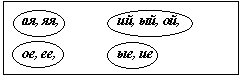 -  Объясните свои действия. (Первые три группы – это окончания прилагательных женского рода, мужского рода, среднего, и четвертая группа – это окончания прилагательных множественного числа.)III. Словарно-орфографическая работаИгра «Угадай слово».По описанию узнать о ком идет речь. Записать эти слова, подчеркнуть орфограммы.Красногрудый, чернокрылый,Любит зернышки клевать.С первым снегом на рябинеОн появится опять. (снегирь)Кто в беретке ярко красной, в черной курточке атласной?На меня он не глядит, все стучит, стучит, стучит. (дятел)Маленький мальчишкаВ сером армячишке.По дворам шныряет, крохи собирает. (воробей)Непоседа пестрая, птица длиннохвостаяПтица говорливая, самая болтливая.Вещунья - белобока, зовут её …… (сорока)Спинкой зеленовата, животиком желтовата.Черненькая шапочка и полоска шарфика. (синица)Проверка написанногоIV. Формулирование темы и целей урока.- Какие слова помогли узнать, о ком идет речь?- А какие признаки можно указать у предмета?- Кто может мне определить тему нашего урока.Тема урока. Имя прилагательное как часть речи. Я – часть речи интересная,Миру широко известная:Опишу любой предмет –В этом равных со мной нет.Речь со мною выразительна,И точна, и удивительна.Чтоб красиво говорить,Мною нужно дорожить!Определение целей урока.- Сформулируйте ЦЕЛИ нашего урока.(Будем повторять все, что знаем об имени прилагательном как о части речи, поговорим о роде и числе, родовых окончаниях имен прилагательных, обобщим все наши знания.)- Одновременно с этим мы поговорим о зимушке-зиме, о зимней природе и даже отправимся в лес. А о красоте природы нам помогут рассказать наши друзья – имена прилагательные.V. Обобщение и систематизация изученного.Наблюдение над словами именами прилагательными.Поэтическая пятиминутка. Работа над стихотворением Чтение стихотворения Чародейкою Зимою
Околдован, лес стоит,
И под снежной бахромою,
Неподвижною, немою,
Чудной жизнью он блестит.
И стоит он, околдован, –
Не мертвец и не живой –
Сном волшебным очарован,
Весь опутан, весь окован
Легкой цепью пуховой…
Солнце зимнее ли мечет
На него свой луч косой –
В нем ничто не затрепещет,
Он весь вспыхнет и заблещет 
Ослепительной красой.- Какое время года описывает автор в своем стихотворении?-  Докажите это словами из стихотворения. ("Чародейкою зимою", "под снежной бахромою", "сном волшебным очарован", "цепью пуховою", "зимнее солнце", "ослепительной красой")- С помощью, каких слов передает автор красоту зимней природы? (Снежная, ослепительная, пуховая…)2. Обобщающая беседа.Что мы знаем о прилагательном.-  Какие это части речи? (Это имена прилагательные.) Так какую же роль выполняют прилагательные?- А что же такое прилагательное. Давайте вспомним с вами все, что мы о нем знаем. На какие вопросы отвечает. Что обозначает? -С какой частью речи согласуется? - Как изменяются имена прилагательные? (по числам, в единственном числе по родам)Да, это замечательное-Имя прилагательное.Имя прилагательное – огромная страна,И нами лишь частично изучена она.Сегодня на уроке мы с вами повторимВсе то, что нам известно и тест в конце решим…- Зачем используются прилагательные в речи?(Они делают речь яркой, выразительной, конкретной. Они необходимы для описания предмета).Определяю я предметы,Они весьма со мной приметны.Я украшаю вашу речь,Меня вам надо знать, беречь!3. Работа с учебникомВыполнение упражнения-Спишите текст, ставя прилагательные в нужном падеже.- С какой частью речи согласуется прилагательное?Существительное с прилагательным живет на редкость дружно.Изменит окончание, когда ему так нужно.Оно его не бросит в воде и на земле.Стоит в одном с ним роде, числе и падеже.Взаимопроверка работ. Работа в парах.Сравните свой результатС работой соседа.Исправьте ошибки, если нашли.Не просто исправьте, а докажите,Что он не прав, а правы вы.4.Физминутка. Мы шагаем, мы шагаем.Руки выше поднимаем,Голову не опускаем,Дышим ровно, глубоко.Вдруг мы видим у кустаВыпал птенчик из гнезда.Тихо птенчика беремИ назад в дупло кладем.Впереди из-за кустаСмотрит хитрая лиса.Мы лисицу обхитрим,На носочках побежим.5.Игра «Подари предмету признак». Работа по картинкеЗадание выполняется по группам. За две минуты необходимо записать как можно больше прилагательных к предложенным существительным. Листок с изображением данных предметов у каждой группы.1 группа – заяц2 группа – снегирь3 группа – ель4группа – сосулькаКаждый представитель группы зачитывает слова. Учащиеся оценивают свою работу.6. Выборочное списывание. Разноуровневая самостоятельная работа-Сейчас вы выберите себе задания по уровням, чтобы проверить свои знания.1 уровень.Выпишите из текста сочетания сущ.+прил.2 уровень.Выпишите из текста сочетания сущ.+прил., указать род, число3 уровень.Выпишите из текста сочетания сущ.+прил., указать род, число, падежПоёт зима - аукает,Мохнатый лес баюкаетСтозвоном сосняка.Кругом с тоской глубокоюПлывут в страну далёкуюСедые облака.А по двору метелицаКовром шелковым стелется,Но больно холодна.Проверка на доске (С.Есенин)Дети выбирают себе задание по уровню, записывают в тетрадь.7. Зарядка для глаз . - Чтобы наши глазки отдохнули, сделаем зарядку. Проследите за снежинкой.8. Тестирование.Как говорила я вначале,Осталось тест нам написать.Если работали усердно,Тогда все справитесь на пять.1. Выберите верное утверждение: а) Имя прилагательное- это часть речи, которая обозначает действие предметаб) Имя прилагательное- это часть речи, которая обозначает предметв) Имя прилагательное- это часть речи, которая обозначает признак предмета2. Имя прилагательное отвечает на вопросы а) Кто? Что?б) Какие? Какая? Какое? Какой?в) Что делать? Что сделать?3.Имя прилагательное согласутся са) существительнымб) глаголомв) не согласуется4. В какой строке даны только прилагательные: а) синий, синь, синетьб) надежда, белый, синийв) надежный, синенький, синий5. У прилагательного нет следующего признака:а) числа б) рода в) времениVI. Итог урокаУрок подходит уж к концу и требует оценки.Каким он был?.. Отличным, скучным,Хорошим, может быть, плохим,Совсем ненужным, бесполезным…Иль поучительным…? Каким?Опишите его 2-3 словами-именами прилагательными.Дети записывают 2-3прилагательныхVII. Рефлексия.- Что вам больше всего понравилось на уроке?- Все ли у вас получилось на уроке?- Что вам хочется сказать самому себе?Желтые кружочки - «все на уроке удалось»Зеленые - «старался, но не все удалось»Красные – «затруднялся выполнять большинство заданий»VIII. Домашнее задание.Написать мини - сочинение на тему «Зимний день»Приложение1 группа «Заяц»                                            2 группа «Снегирь»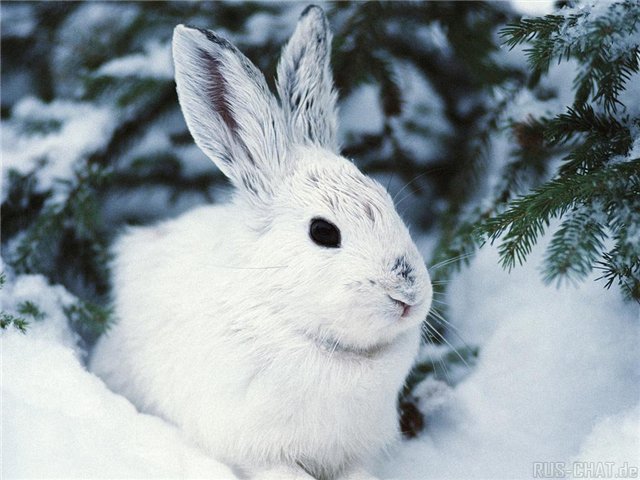 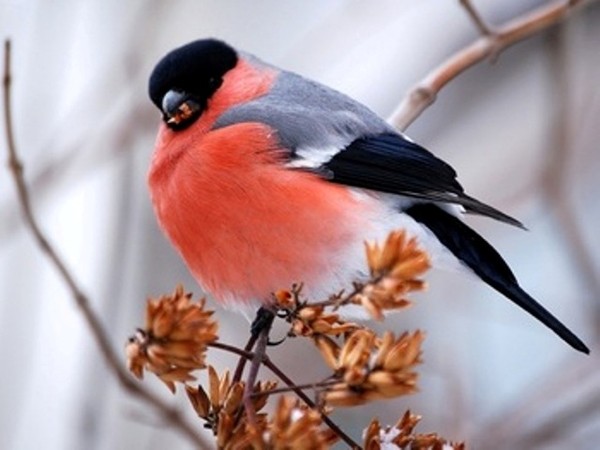 3 группа «Ель»                                               4 группа «Сосулька»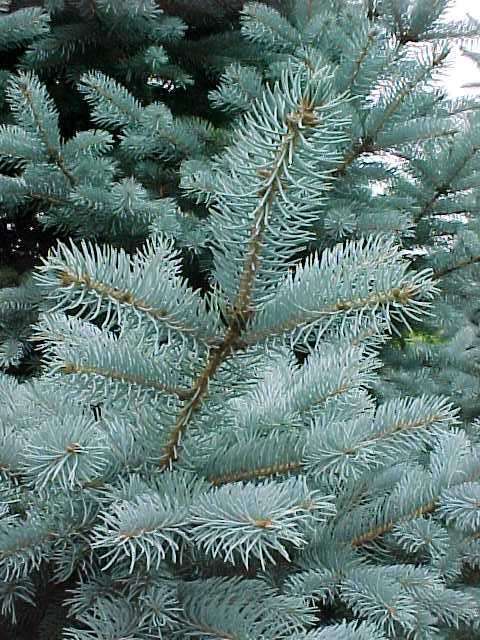 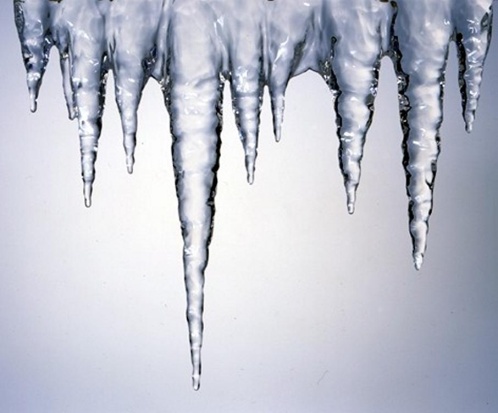 